Publicado en Madrid el 06/09/2018 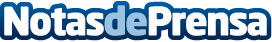 Chiara, el primer simulador de Realidad Virtual para entrenar habilidades de comunicaciónLa plataforma de formación Chiara mejora las habilidades de comunicación dentro de las empresas gracias a la Realidad Virtual. A través una aplicación móvil, altos directivos y ejecutivos podrán incrementar hasta en un 20% sus presentaciones en públicoDatos de contacto:Clara Gómez Álvarez675146232Nota de prensa publicada en: https://www.notasdeprensa.es/chiara-el-primer-simulador-de-realidad-virtual Categorias: Nacional Inteligencia Artificial y Robótica Comunicación E-Commerce Recursos humanos Dispositivos móviles http://www.notasdeprensa.es